NÁVRHNariadenie vládySlovenskej republikyz ............. 2021,ktorým sa vyhlasuje prírodná pamiatka Brezovská dolinaVláda Slovenskej republiky podľa § 23 ods. 1 a 5 zákona č. 543/2002 Z. z. o ochrane prírody a krajiny v znení neskorších predpisov (ďalej len „zákon“) nariaďuje:§ 1(1) Vyhlasuje sa prírodná pamiatka Brezovská dolina (ďalej len „prírodná pamiatka“). Súčasťou prírodnej pamiatky sú dve územia európskeho významu SKUEV0368 Brezovská dolina a SKUEV2368 Brezovská dolina podľa osobitného predpisu.)(2) Prírodná pamiatka sa nachádza v okrese Ilava v katastrálnom území Červený Kameň. Celková výmera prírodnej pamiatky je 3,5921 ha. (3) Hranica prírodnej pamiatky je vymedzená v prílohe č. 1. Hranica prírodnej pamiatky vymedzená geometrickým určením a polohovým určením sa vyznačuje v katastri nehnuteľností. Mapa a grafické podklady, v ktorých je zakreslená hranica prírodnej pamiatky sú uložené v Štátnom zozname osobitne chránených častí prírody a krajiny a na Okresnom úrade Ilava. (4) Ciele starostlivosti o prírodnú pamiatku, opatrenia na ich dosiahnutie a zásady využívania územia upravuje program starostlivosti podľa § 54 ods. 5 zákona. § 2Účelom vyhlásenia prírodnej pamiatky je zabezpečenie priaznivého stavu predmetu ochrany prírodnej pamiatky, ktorý je uvedený v prílohe č. 2.§ 3Na území prírodnej pamiatky platí štvrtý stupeň ochrany podľa § 15 zákona.§ 4Toto nariadenie vlády nadobúda účinnosť 1. mája 2021.)Príloha č. 1k nariadeniu vlády č. ... /2021 Z. z.VYMEDZENIE HRANice PRÍRODNEJ pamiatkyÚzemie prírodnej pamiatky je vymedzené podľa vektorovej katastrálnej mapy so stavom katastra nehnuteľností k 1. októbru 2020, z ktorej bola hranica prírodnej pamiatky prenesená do digitálnej Základnej mapy Slovenskej republiky (SVM50) v mierke 1:50 000.Popis hranice prírodnej pamiatkyPrírodná pamiatka je situovaná severozápadne od obce Červený Kameň, v miestnej časti Trokanovo, v Brezovskej doline vo svahu nad pravostranným prítokom Tovarského potoka. Hranica prírodnej pamiatky začína 45 m od južnej hranice lesného porastu Čiapkové č.  313 a pokračuje jeho juhozápadnou hranicou k spevnenej lesnej ceste. Juhozápadným smerom súbežne s cestou pokračuje 240 m k južnému cípu lesného porastu č. 314 A. Tu sa stáča juhovýchodným smerom kolmo na vrstevnice, po 110 m pokračuje na severovýchod k východisku  na hranici s lesným porastom č. 313. Zoznam parciel prírodnej pamiatkyOkres IlavaKatastrálne územie Červený Kameň853/2, 853/4 – časť, 853/7 – časť (podľa registra „C“ katastra nehnuteľností so stavom k 1. októbru 2020).Mapa hranice prírodnej pamiatky Brezovská dolina (SKUEV0368 Brezovská dolina, SKUEV2368 Brezovská dolina)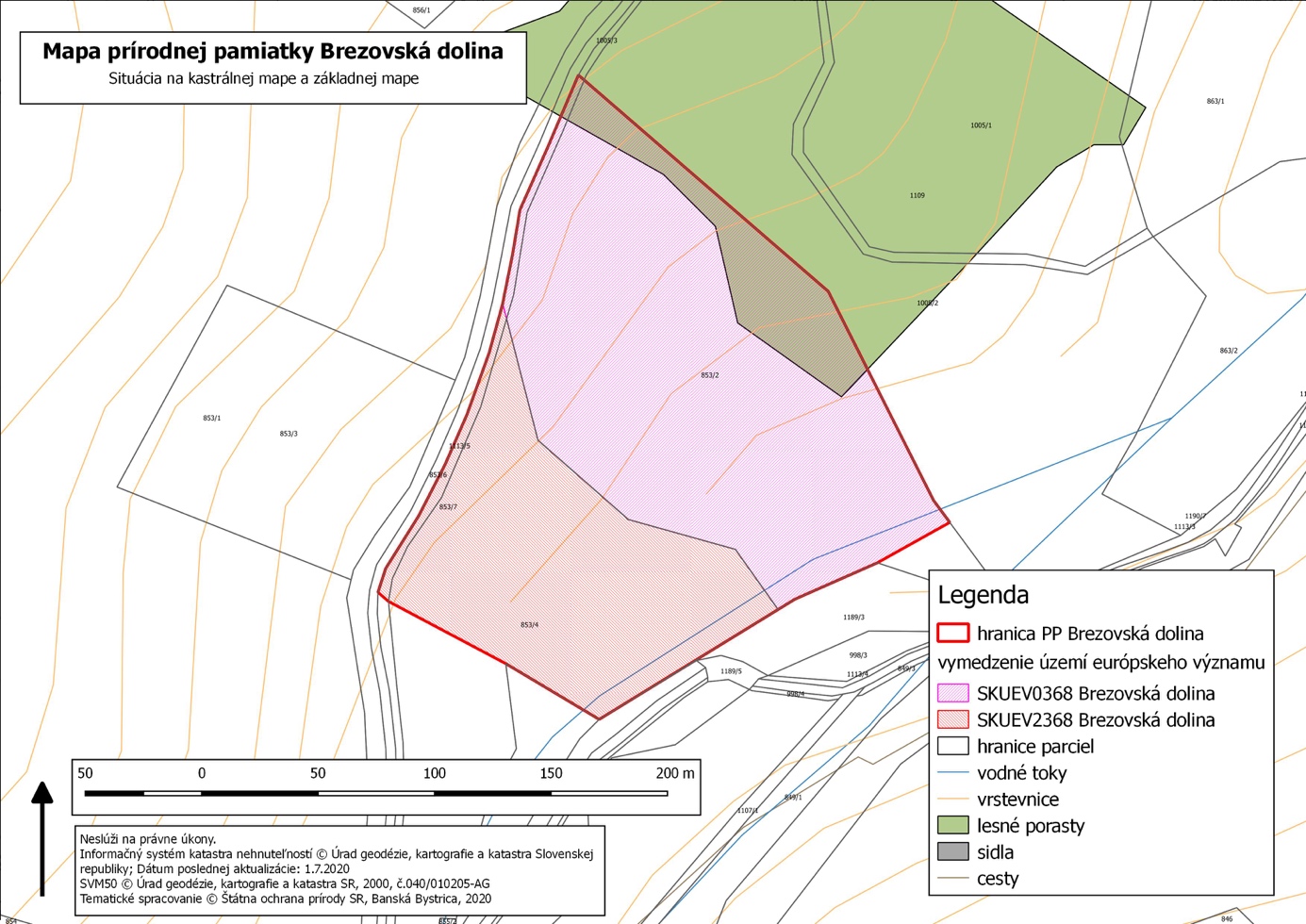 Technickým podkladom na zápis priebehu hranice prírodnej pamiatky do katastra nehnuteľností je zjednodušený operát geometrického plánu. Mapu prírodnej pamiatky je možné nájsť v Komplexnom informačnom a monitorovacom systéme na webovom sídleSKUEV0368 Brezovská dolina  http://www.biomonitoring.sk/InternalGeoportal/ProtectedSites/EuropeanSitesMap?SearchText=SKUEV0368&CATEGORY=21; SKUEV2368 Brezovská dolinahttp://www.biomonitoring.sk/InternalGeoportal/ProtectedSites/EuropeanSitesMap?SearchText=SKUEV2368&CATEGORY=21. Príloha č. 2k nariadeniu vlády č. ... /2021 Z. z.Predmet ochrany prírodnej pamiatkyBiotopy európskeho významu: Lk1 Nížinné a podhorské kosné lúky (6510), Lk5 Vysokobylinné spoločenstvá na vlhkých lúkach (6430), Pr3 Penovcové prameniská (*7220), Ra6 Slatiny s vysokým obsahom báz (7230), Tr1 Suchomilné travinno-bylinné a krovinové porasty na vápnitom substráte (6210), Ls 1.3 Jaseňovo-jelšové podhorské lužné lesy (*91E0). Biotopy národného významu: Lk6 Podmáčané lúky horských a podhorských oblastí a Lk10 Vegetácia vysokých ostríc.Biotopy druhov živočíchov európskeho významu: pimprlík mokraďný (Vertigo=Vertilla angustior), *spriadač kostihojový (Euplagia=Callimorpha quadripunctaria), ohniváčik veľký (Lycaena dispar), priadkovec trnkový (Eriogaster catax), bystruška potočná (Carabus variolosus), kunka žltobruchá (Bombina variegata), rosnička zelená (Hyla arborea), užovka hladká (Coronella austriaca).Biotopy druhov živočíchov národného významu: salamandra škvrnitá (Salamandra salamandra), slepúch lámavý (Anguis fragilis).Biotopy druhov rastlín národného významu: hmyzovník Holubyho (Ophrys holubyana András), vstavač počerný (Orchis ustulata L.).Poznámky:Podľa § 2 ods. 2 písm. t) zákona prioritný biotop je biotop európskeho významu, ktorého ochrana má zvláštny význam vzhľadom na podiel jeho prirodzeného výskytu v Európe. Prioritné biotopy sú označené symbolom *.Podľa § 2 ods. 2 písm. y) zákona prioritný druh je druh európskeho významu, ktorého ochrana je nevyhnutná vzhľadom na jeho malý prirodzený areál v Európe. Prioritný druh je označený symbolom *.Biotopy európskeho významu a biotopy národného významu sú označené v súlade s prílohou č. 1 k vyhláške Ministerstva životného prostredia Slovenskej republiky č. 24/2003 Z. z., ktorou sa vykonáva zákon č. 543/2002 Z. z. o ochrane prírody a krajiny v znení neskorších predpisov.Druhy živočíchov európskeho významu a  národného významu sú označené v súlade s prílohami č. 4 a 6 k vyhláške č. 24/2003 v znení neskorších predpisov. Druhy rastlín národného významu sú označené v súlade s prílohami č. 4 a 5 k vyhláške č. 24/2003 Z. z. v znení neskorších predpisov.